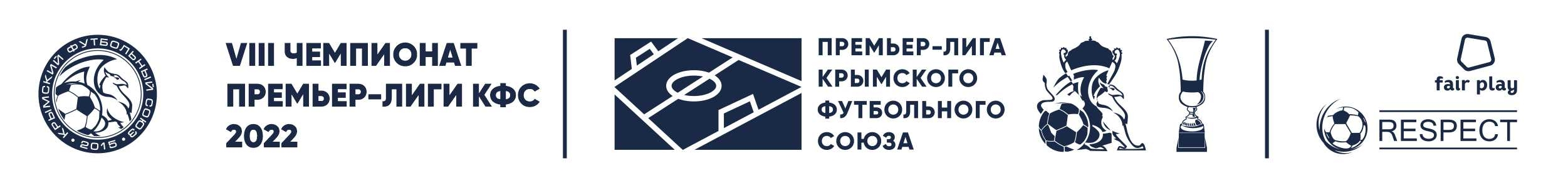 ДОЗАЯВОЧНЫЙ БЛАНК ОФИЦИАЛЬНЫХ ЛИЦ КОМАНДЫ "________________"ФУТБОЛЬНОГО КЛУБА "______________" г.  ______________СЕЗОН 2022 годаРуководящий и административный состав Официальное лицо, имеющее право подписи в протоколе матча________________  _________________ __________________________										                       Ф.И.О.			Подпись                                                      Должность	Тренерский состав клуба (команды)   М.П.    Руководитель футбольного клуба ________________/________________     			"_____"_________________20___ г.подпись                                           Ф.И.О.                                                                 №ппФамилия, имя, отчество(полностью)Должность(согласно Устава или штатного расписания)ДатарожденияДата началатр. договораДата окончания тр. договораСлужебный телефонМобильный телефон1234567№ппФамилия, имя, отчество(полностью)Должность (согласно штатного расписания)ДатарожденияДата начала тр. договораДата окончания тр. договораКатегория лицензии тренераДата окончания лицензииМобильный телефон123